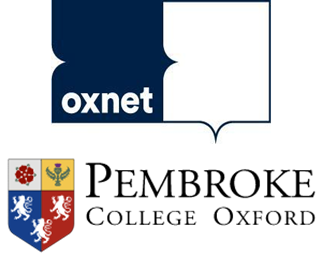 Pembroke Scholars 2024:Dr Claus Essay CompetitionImportant information you need to know:Please only choose one question to answerPlease complete the cover sheet on page 7We are looking for:An organised & coherent argument which demonstrates clarityGrasp of relevant ideas/conceptsBreadth of relevant readingOriginality of analysisEvidence of critical thinkingEffective use of examples to illustrate & justify your argumentAccuracy if referencing & creating a bibliographyUseful links:It is strongly recommended that you watch the videos below before writing your essay: Academic writing: https://youtu.be/UJWa95in-hMPresenting an argument: https://youtu.be/wTTEO8KRnOA The University of Bedfordshire has developed an excellent guide to referencing, which can be found here: https://lrweb.beds.ac.uk/a-guide-to-referencing/  Submitting your essay:Please write your essay and save it in a Word.Doc or PDF format Attach the file straight into your email Please do not send your essay via a link as we are unable to access it. If you send your essay as a link, we will not chase you to resubmit your essay in the correct format.Please send your essay to pembrokeaccess@gmail.com (we will not accept essays which are sent to other email addresses)You will not receive a confirmation email when you submit your essayPlease save your file title as ‘your name_the subject question you are answering’ (e.g. Jane Smith_Science), this is imperative for us to process your essay!DeadlineThe deadline to submit your essay is 12 noon (midday) on 29th April 2024, and you should expect to receive your feedback from 20th May 2024Late submissions will not be accepted. We strongly advise that you submit your essay to at least one-day before the deadline to ensure that no technical errors occur with submitting your work. We will not chase you to resubmit your essay if it is sent in the incorrect format or missing information, so please double check your work before submitting.QuestionsPlease answer one of the following questions:Humanities & Social Sciences question:Languages question:Philosophy & World Religions question:English question:Science question:Cover SheetPlease complete the green sections belowAnswer:Gobbet:Probability: the quality or state of being probable; the extent to which something is likely to happen or be the case Intuition: the ability to understand something instinctively, without the need for conscious reasoning. Question:Which is more useful when explaining conspiracy theories in the modern world, probability, or intuition? Give examples using any of the disciplines from the Humanities or the Social Sciences. Word countThe minimum word count is 500 words and you must not exceed 1,000 words (excluding references/bibliography)Gobbet:“One didn’t dare to inhale for fear of breathing it in. It was the sound of eighteen hundred airplanes approaching Hamburg from the south at an unimaginable height. We had already experienced two hundred or even more air raids, among them some very heavy ones, but this was something completely new. And yet there was an immediate recognition: this was what everyone had been waiting for, what had hung for months like a shadow over everything we did, making us weary. It was the end. This sound was to last an hour and a half, and then again on three nights of the following week. It hung steadily in the air, and remained steady even when the much louder din of the defence intensified to a drumfire. Only at moments when individual squadrons descended for a strafing did it swell and graze the earth with its wings. And yet this terrible noise was so permeable that every other sound could be heard as well: not just the reports of the antiaircraft guns, the bursting of grenades, the howling roar of bombs, and the singing of shrapnel, no, even a very soft rustling, no louder than that of a withered leaf dropping from branch to branch, and for which there was no explanation in the darkness.”Nossack, H.E., 2004. The End. Translated by J. Agee. London: University of Chicago Press.Question:What do we learn when we read autobiographical accounts of our enemies?Word countThe minimum word count is 500 words and you must not exceed 1,000 words (excluding references/bibliography)Question:Is religion the source of, or the solution to, the problems of the modern world? Answer with reference to any case study of your choice.**To answer this question, you might like to focus on just one subject or issue that you can tackle in an essay. For example, you could focus on the environmental crisis; the Covid-19 pandemic; social injustice or inequality; human or women’s rights; racism or intolerance; or any other contemporary challengeWord countThe minimum word count is 500 words and you must not exceed 1,000 words (excluding references/bibliography)Question:Compare and contrast the ways in which Sinclair and Evaristo portray issues of identity in their texts.Gobbets:Home by Safiya SinclairHave I forgotten it –wild conch-shell dialect,black apostrophe curledtight on my tongue?Or how the Spanish built wallsof broken glass to keep me outbut the Doctor Bird kept chasingand raking me in: This placeis your place, wreathed in redSargassum, ancient driftwoodnursed on the pensive sea.The ramshackle altar I visitedoften, packed full with fish-skull,bright with lignum vitae plumes:Father, I have asked so many miraclesof it. To be patient and forgiving,to be remade for you in somesmall wonder. And what a joyto still believe in anything.My diction now as straightas my hair; that stranger we’velong stopped searching for.But if somehow our half-sunkenhearts could answer, I would cupmy mouth in warm bowlsover the earth, and kiss the wet dirtof home, taste Bogue-mudand one long orange peel for skin.I’d open my ear for sugar caneand long stalks of gungo peasto climb in. I’d swim the seastill lapsing in a soldered frame,the sea that again and againcalls out my name.From Cannibal (London: Picador, 2020)Girl, Woman, Other by Bernardine Evaristoshe thinks back to when she started out in theatrewhen she and her running mate, Dominique, developed a reputation for heckling shows that offended their political sensibilitiestheir powerfully trained actors' voices projected from the back of the stalls before they made a quick getawaythey believed in protest that was public, disruptive and downright annoying to those at the other end of itshe remembers pouring a pint of beer over the head of a director whose play featured semi-naked black women running around on stage behaving like idiotsbefore doing a runner into the backstreets of Hammersmith howlingAmma then spent decades on the fringe, a renegade lobbing hand grenades at the establishment that excluded heruntil the mainstream began to absorb what was once radical and she found herself hopeful of joining itwhich only happened when the first female artistic director assumed the helm of the National three years agoafter so long hearing a polite no from her predecessors, she received a phone call just after breakfast one Monday morning when her life stretched emptily ahead with only online television dramas to look forward tolove the script, must do it, will you also direct it for us? I know it's short notice, but are you free for coffee this week at all?Amma takes a sip of her Americano with its customary kick-starter extra shot in it as she approaches the Brutalist grey arts complex aheadat least they try to enliven the bunker-like concrete with neon light displays these days and the venue has a reputation for being progressive rather than traditionalistyears ago she expected to be evicted as soon as she dared walk through its doors, a time when people really did wear their smartest clothes to go to the theatreand looked down their noses at those not in the proper attireshe wants people to bring their curiosity to her plays, doesn't give a damn what they wear, has her own sod-you style, anyway, which has evolved, it's true, away from the clichéd denim dungarees, Che Guevara beret, PLO scarf and ever-present badge of two interlocked female symbols (talk about wearing your heart on your sleeve, girl)these days she wears silver or gold trainers in winter, failsafe Birkies in summerwinter, it's black slacks, either baggy or tight depending on whether she's a size 12 or 14 that week (a size smaller on top)summer, it's patterned harem pants that end just below the knee winter, it's bright asymmetric shirts, jumpers, jackets, coatsyear-round her peroxide dreadlocks are trained to stick up like candles on a birthday cakesilver hoop earrings, chunky African bangles and pink lipstick are her perennial signature style statementYazzrecently described her style as 'a mad old woman look, Mum', pleads with her to shop in Marks & Spencer like normal mothers, refuses to be spotted alongside her when they're supposed to be walking down the street togetherYazz knows full well that Amma will always be anything but normal, and as she's in her fifties, she's not old yet, although try telling that to a nineteen-year-old; in any case, ageing is nothing to be ashamed ofespecially when the entire human race is in it togetheralthough sometimes it seems that she alone among her friends wants to celebrate getting olderbecause it's such a privilege to not die prematurely, she tells them as the night draws in around her kitchen table in her cosy terraced house in Brixtonas they get stuck into the dishes each one has brought: chickpea stew, jerk chicken, Greek salad, lentil curry, roasted vegetables, Moroccan lamb, saffron rice, beetroot and kale salad, jollof quinoa and gluten-free pasta for the really irritating fusspotsas they pour themselves glasses of wine, vodka (fewer calories), or something more liver-friendly if under doctor's ordersshe expects them to approve of her bucking the trend of middle-aged moaning; instead she gets bemused smiles and what about arthritic flare-ups, memory loss and hot sweats?(London: Penguin, 2019)Word countThe minimum word count is 500 words and you must not exceed 1,000 words (excluding references/bibliography)Gobbet:Please review the attached article entitled Kuhn vs PopperQuestion:Who was more right, Popper or Kuhn?Word countThe minimum word count is 500 words and you must not exceed 600 words (excluding references/bibliography)Your full name (both your given or preferred name/s are suitable)Your current school/collegeDate of essay submissionWhich question are you answering?Final essay word count